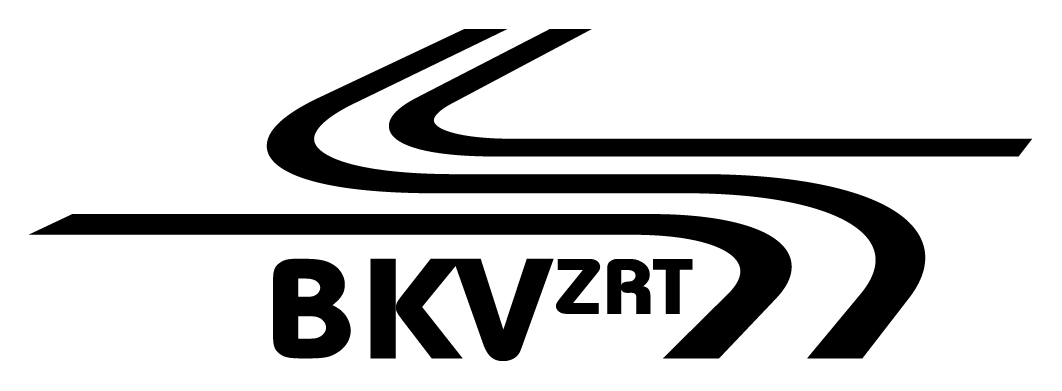 M4 Metro – veszélyes hulladék üzemi gyűjtő konténer szállítása és telepítéseEljárás száma: BKV Zrt. VB-110/16.MŰSZAKI DISZPOZÍCIÓ2016.TARTALOMJEGYZÉK1.	ÁLTALÁNOS TUDNIVALÓK	32.	KÖTELEZŐ ALAPAJÁNLAT:	33.	A MUNKAVÉGZÉSRE VONATKOZÓ ADATOK, OKIRATOK:	34.	KÜLÖNLEGES KÖVETELMÉNYEK, KÖRÜLMÉNYEK:	55.	AZ ÉPÍTÉSI NAPLÓHOZ ÉS MELLÉKLETEIHEZ VALÓ HOZZÁJUTÁS BIZTOSÍTÁSA	56.	ÜTEMTERV	57.	BALESETEK ÉS RENDKÍVÜLI ESEMÉNYEK JELENTÉSE	68.	FELEK EGYÜTTMŰKÖDÉSE A MUNKATERÜLETTEL KAPCSOLATBAN	69.	ÁTADÁSI DOKUMENTÁCIÓ RÉSZLETEZÉSE	710.   SZABVÁNYOK ÉS JOGSZABÁLYOK	7Mellékletek:ÁLTALÁNOS TUDNIVALÓKA műszaki előírások a szerződés követelményeinek bővítését, részletezését célozzák és semmi, ami a műszaki előírásban rögzített, nem csökkenti a szerződéses feltételek tartalmát, nem csökkenti a vállalkozó felelősségét az említett szerződésben vállalt bármilyen kötelezettsége alól.KÖTELEZŐ ALAPAJÁNLAT:Az Ajánlattevők ajánlatának teljes egészében meg kell egyezni az ajánlati dokumentációban előírtakkal. Az árajánlatot a beépítésre kerülő főbb anyagok, berendezések típusának megjelölésével kell benyújtani. A betervezett típusoktól eltérni rendkívüli esetben is csak a műszaki ellenőr hozzájárulásával lehet. Az ajánlatban megadott típustól való eltérés esetén Megrendelő árcsökkentést alkalmazhat.A MUNKAVÉGZÉSRE VONATKOZÓ ADATOK, OKIRATOK:A munkavégzés helye: 	BKV Zrt. 1119. Budapest, Gyergyótölgyes u.2.A munka jellege: 		új munka, beruházásA telepítés tervezett időpontja: szállítási és telepítési határidő: a megrendeléstől számított 12 héten belül, előteljesítést elfogadunk.A munkák célja:A létesítés célja, hogy a jelenlegi veszélyes hulladékok gyűjtése a még üzemen kívül lévő veszélyes anyag raktárban történik. De ha az üzemen kívüli M 400-as raktárban is megindul az üzemszerű tevékenység, az M4 járműtelepen nem lesz veszélyes hulladék üzemi gyűjtésére alkalmas helyiség.Az elvégzendő munka rövid leírása:M4 Metro – veszélyes hulladék üzemi gyűjtő konténer szállítása/telepítéseA 246/2014. Kormányrendelet előírásainak megfelelő Veszélyes hulladék üzemi gyűjtő létesítése:Teljes mennyiség:-1 db nagyobb konténer min. nettó 45 m3 - max. nettó 50 m3-t és nem haladhatja meg a 2,5 m gerincmagasságot, oldalhosszúsága pedig a 8,0 métert.-1 db kisebb konténer min. nettó 12 m3 - max. nettó 15 m3-t és nem haladhatja meg a 2,5 m gerincmagasságot, oldalhosszúsága pedig a 3,0 métert.Opcionálisan:-1 db kisebb konténer min. nettó 12 m3 - max. nettó 15 m3-t és nem haladhatja meg a 2,5 m gerincmagasságot, oldalhosszúsága pedig a 3,0 métert.A veszélyes hulladék üzemi gyűjtővel szemben támasztott követelmények és alapadatok:1 db nagyobb konténer: min. nettó 45 m3 - max. nettó 50 m3 és nem haladhatja meg a 2,5 m gerincmagasságot, oldalhosszúsága pedig a 8,0 métert.a konténer rendelkezzen külön rámpával,a konténer rendelkezzen külön kármentő tálcával, felette járóráccsal,a konténer rendelkezzen külön természetes légcserét biztosító perforációval,a konténer rendelkezzen a belső térben, az ajtó melletti egyik oldalon végigfutó 3 soros polccal (50 cm széles polc), és ezek tartozékaival, a konténer rendelkezzen világítás kiépítésével, valamint az elektromos betáp fogadására alkalmas csatlakozóhellyel,a konténerben gyárilag beépített robbanásbiztos lámpatest (LED) és robbanásbiztos kapcsoló szükséges, a fényerőssége min. 100 lux legyen,a konténer rendelkezzen két kétszárnyú ajtóval a két rövidebb oldalán,1 db kisebb konténer: min. nettó 12 m3 - max. nettó 15 m3-t és nem haladhatja meg a 2,5 m gerincmagasságot, oldalhosszúsága pedig a 3,0 métert.a konténer rendelkezzen külön rámpával,a konténer rendelkezzen külön kármentő tálcával, felette járóráccsal,a konténer rendelkezzen külön természetes légcserét biztosító perforációval,a konténer rendelkezzen a belső térben, az ajtó melletti egyik oldalon végigfutó 3 soros polccal (50 cm széles polc), és ezek tartozékaival,a kisebb konténer rendelkezzen egy kétszárnyú ajtóval az egyik rövidebb oldalánOpcionálisan:1 db kisebb konténer: min. nettó 12 m3 - max. nettó 15 m3-t és nem haladhatja meg a 2,5 m gerincmagasságot, oldalhosszúsága pedig a 3,0 métert.a konténer rendelkezzen külön rámpával,a konténer rendelkezzen külön kármentő tálcával, felette járóráccsal,a konténer rendelkezzen külön természetes légcserét biztosító perforációval,a konténer rendelkezzen a belső térben, az ajtó melletti egyik oldalon végigfutó 3 soros polccal (50 cm széles polc), és ezek tartozékaival,a kisebb konténer rendelkezzen egy kétszárnyú ajtóval az egyik rövidebb oldalána konténerek rendelkezzenek Tűzvédelmi Megfelelőségi Tanúsítvánnyal,az ajánlott konténerek rendelkezzenek termékleírással és rajzzal,a letelepített konténerekhez szükséges Villámvédelmi jegyzőkönyv és Érintésvédelmi Minősítő Irat,földelőhálózat csatlakozási pont a főépület észak-nyugati alsó sarkánál lévő elektromos dobozban található, mely a letelepítési helytől minimálisan 37,0 méterre van,a konténerek jól földelhetőek legyenek,a konténerek szerkezeti eleme szikramentes bevonatú (tűzi-horganyzott acél) legyen,az üzemi gyűjtőkonténer az elektromos betáplálását - melyet a Vállalkozónak kell kiépítenie - a főépületből kaphatja, azonban tűzvédelmi okokból kifolyólag a főépülettől telepítési távolság minimálisan 8 méternek kell lennie,az üzemi gyűjtő konténerek lehelyezéséhez kb: 7,8 x 8,0 m alapterület (62,4 m2), durván 63 m2 áll rendelkezésreKeletkező veszélyes hulladékok fajtái EWC kód szerint:15 01 10 veszélyes anyagot tartalmazó csomagolási hulladék	15 01 11 szóró palack 	15 02 02 olajos homok, koksz, olajos munkaruha, festékes szűrőpaplan, klímaszűrő betét		20 01 35 elektronikai hulladék	13 02 05 fáradt olaj 		13 08 99 kondenzvíz 		20 01 27 festék maradék 	11 01 13 veszélyes anyagokat tartalmazó elhasznált zsírtalanítási hulladék 	12 01 12 elhasznált viaszok és zsírok 	16 06 01 savas akkumulátor 		16 06 02 lúgos akkumulátor 		A keletkező tervezett éves veszélyes hulladék mennyisége összesen 8200 kg.A konténereknek rendelkeznie kell a fenti veszélyes hulladékok kémiai hatásainak ellenálló teherbíró, vízzáró padozattal. A konténer műszaki kialakítása olyan legyen, hogy veszélyes hulladék ne kerülhessen ki a konténerből.A tároló hely kapacitásától, valamint a hulladék mennyiségétől függően az elszállítás gyakorisága 4-6 hét, szükség esetén ennél gyakrabban történhet.- Műszaki, illetve szakmai alkalmasság:Referencia: Az elmúlt 3 évben minimum 1 db 50 m3 hasznos térfogatú konténer igazolt leszállítása. Referencia igazolással bizonyított teljesítés. Az ajánlott konténerekről termékleírást és rajzot mellékelni szükséges.Tanúsítvány, hatósági engedély, tanúsítás:-Tűzvédelmi Megfelelőségi Tanúsítvánnyal, Okiratok:  nincsKÜLÖNLEGES KÖVETELMÉNYEK, KÖRÜLMÉNYEK:Az egészséges és biztonságos munkavégzés feltételeinek biztosítása a Vállalkozó feladata.A helyszíni kivitelezési munka csak a helyi munkavédelmi és tűzvédelmi kiegészítő oktatást követően a munkakezdési engedély birtokában kezdhető meg. Az oktatáson való részvétel a Kivitelező felelős műszaki vezetője részére kötelező, a dolgozók részére a továbboktatást a felelős műszaki vezetőnek kell elvégeznie.A tűzveszélyes munkavégzés csak tűzgyújtási engedély alapján végezhető. A Vállalkozó dolgozói részére a munka, illetve a védőruha biztosítása a Vállalkozó feladata.A munkák megkezdése előtt minimum 3 nappal, előzetesen névsort kell leadni, a dolgozók személyi adatainak, a munkavégzés időtartamának és a napi munkaidő felsorolásával.A kivitelező az építési munkahely kialakítását csak akkor kezdheti meg, ha előzetesen megrendelő részére átadja a 4/2002. (II.20.) SzCsM-EüM rendeletben meghatározott tartalmú biztonsági és egészségvédelmi tervet, amiben meg kell határozni az adott építési munkahely sajátosságainak a figyelembevételével a munkahelyre, a munkavégzésre vonatkozó egészségvédelmi és biztonsági követelményeket. A tervnek tartalmaznia kell azokat a különleges intézkedéseket, amelyek az építési munkahelyen dolgozók biztonságára és egészségére fokozott veszélyt jelentő munkák veszélyeinek kiküszöbölését szolgálják.AZ ÉPÍTÉSI NAPLÓHOZ ÉS MELLÉKLETEIHEZ VALÓ HOZZÁJUTÁS BIZTOSÍTÁSAA Vállalkozó a munka megkezdésétől, annak befejezéséig papír alapú építési naplót köteles napi rendszerességgel vezetni, naplóhoz való hozzáférést a helyszínen biztosítani.  ÜTEMTERVA Vállalkozó a munka megkezdése előtt köteles az elvégzendő munka főbb jellemző mennyiségeire megfelelő részletességű megvalósítási ütemtervet készíteni. Az ütemterv a műszaki ellenőr és az üzemeltető közös ellenjegyzésével nyer elfogadást, amelynek betartása ezek után a Vállalkozóra nézve kötelező.BALESETEK ÉS RENDKÍVÜLI ESEMÉNYEK JELENTÉSEA Vállalkozó azonnal és írásban kell, hogy jelentse a hazai előírásoknak megfelelően az összes érintett szervnek a munkahelyen történt minden balesetnek, vagy szokatlan eseménynek a részleteit, azok akár befolyásolják a munka előrehaladását, akár nem. Szintén jelenteni köteles mindazon intézkedéseket, amelyeket az ügyben tett. A műszaki ellenőrt, illetve az üzemeltetőt tájékoztatni kell az eseményről.FELEK EGYÜTTMŰKÖDÉSE A MUNKATERÜLETTEL KAPCSOLATBAN Vállalkozó köteles a munkaterületet lekeríteni. A vállalkozó munkaterületen tárolt anyagaiért, szerszámaiért Megrendelő anyagi felelősséget nem vállal.A munkavégzéshez szükséges közterület foglalás engedélyeztetése és a díjfizetés a Kivitelező feladatát képezi. A munkák befejezése után a felvonulás ideiglenes melléképítményeit el kell bontani, a területet az eredeti állapotába visszaállítani és kezelőjének vagy tulajdonosának visszaadni.A fentiekben leírt felvonulási melléképítmények költségeit a benyújtásra kerülő árajánlatnak kell tartalmaznia.Vállalkozó köteles olyan felelős műszaki vezetőt kinevezni, aki valamennyi munkával kapcsolatban naprakészen tájékozott, intézkedési joggal rendelkezik és a Megrendelő műszaki ellenőrével a kapcsolatot tarja, a kooperációs egyeztetéseken részt vesz.Vállalkozó köteles munkavédelmi koordinátort alkalmazni, és a munkakezdés előtt a Munkavédelmi kockázatelemzést a Megrendelő részére átadni.A munkakezdés előtt a szükséges feszültségmentesítéseket el kell végezni, és ennek tényét az Üzemeltető kijelölt felelősével az építési naplóban rögzíteni szükséges. Ismételt feszültség alá helyezés előtt a feleknek kötelessége ellenjegyzett naplóbejegyzéssel egymást tájékoztatni ennek időpontjáról.			A munka megkezdése előtt munkaterület átadásra kerül sor, ennek része a várható vissznyereményi anyagok, berendezések jegyzőkönyvi felvétele is. Ebben a jegyzőkönyvben kerül meghatározásra, hogy mely részegységek alkalmasak még beépítésre, ezeket a BKV Zrt. kijelölésre kerülő raktárába kell beszállítani. A többi, beépítésre nem alkalmas anyag elszállítása a Vállalkozó feladata a megfelelő lerakóhelyre és ezt dokumentummal igazolnia kell. Ez alól a fém anyag kivétel, ezt a BKV Zrt. a helyszínről elszállíttatja a szerződéses partnerével a Vállalkozó előzetes értesítése mellett. ÁTADÁSI DOKUMENTÁCIÓ RÉSZLETEZÉSEMegvalósulási tervek. A jóváhagyott tervekhez képest elrendelt módosításokat, változtatásokat a műszaki ellenőr ellenjegyzésével lehet elfogadni. A változtatásokat a műszaki átadás során átadási dokumentációban kell rögzíteni. A dokumentáció 3 példányban készül. Mindhárom példányon a változtatások piros tintával átrajzolandóak, azon tervlapok, melyhez képest nincs változás „kivitellel egyezik” felirattal, céges aláírással látandóak el.Felelős műszaki vezetői (Kivitelezői) nyilatkozat,  Elektromos szerelési nyilatkozat,Érintésvédelmi mérési jegyzőkönyv,A beépített anyagok, berendezések teljesítmény nyilatkozatai a 275/2013. (VII.16.) Korm. rendeletnek megfelelően,Építési hulladék nyilvántartó lap és a hulladékkezelési engedéllyel, KÜJ, KTJ számmal rendelkező vállalkozás szállítójegye, befogadó nyilatkozata,„SZ” jegy az elszállításra kerülő veszélyes hulladékokról,Egyéb, a használatbavételhez szükséges bizonylatok.SZABVÁNYOK ÉS JOGSZABÁLYOKA munkák során az alábbi szabványokat, rendeleti előírásokat be kell tartani:1993. évi XCIII. Munkavédelmi törvény,54/2014. (XII.5.) BM rendelet az Országos Tűzvédelmi Szabályzatról (OTSZ),8/2002. (II.16.) GM rendelet A potenciálisan robbanásveszélyes környezetben történő alkalmazásra szánt berendezések, védelmi rendszerek vizsgálatáról és tanúsításáról,22/2009. (VII.23.) ÖM rendelet A tűzvédelmi megfelelőségi tanúsítvány beszerzésére vonatkozó szabályokról,246/2014. (IX.29.) Korm. rendelet Az egyes hulladékgazdálkodási létesítmények kialakításának és üzemeltetésének szabályairól,225/2015 (VIII.7.) A veszélyes hulladékkal kapcsolatos egyes tevékenységek részletes szabályairól,191/2009.(IX.11.) Korm. rendelet Az építőipari kivitelezési tevékenységről,275/2013. (VII. 16.) Korm. rendelet az építési termék építménybe történő betervezésének, ennek során a teljesítmény igazolásának részletes szabályairól,   MSZ EN 62364 elektromos berendezések létesítésére vonatkozó szabványsorozat,MSZ EN 1127-1:2007 Robbanóképes közegek. Robbanásmegelőzés és robbanásvédelem,MSZ 2364 érintésvédelem,MSZ 1585:2012 Villamos berendezések üzemeltetése,MSZ EN 12464-1:2012 Fény és világítás munkahelyi világítás 1. rész-belső téri munkahelyek. Raktár és tárolóhelységek 5.1. táblázat 1.4.1. pontjaAz előírt rendeletek, szabványok,4/2002 (II.20.) SzCsM-EÜM együttes rendelet az építési munkahelyeken és az építési folyamatok során megvalósítandó minimális munkavédelmi követelményekről,3/2002 (II.8.) SzCsM-EÜM együttes rendelet a munkahelyek munkavédelmi követelményeinek minimális szintjérőlA felsoroltakon kívül a Vállalkozó köteles minden, a kivitelezés időszakában érvényes rendeletet, szabványt és ágazati előírást betartani.